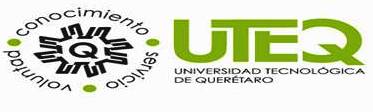 UNIVERSIDAD TECNOLÓGICA DE QUERÉTAROSECRETARIA DE ADMINISTRACIÓNDe conformidad con la Ley de Adquisiciones, Enajenaciones, Arrendamientos y  Contratación de Servicios del Estado de Querétaro,El Comité de Adquisiciones, Enajenaciones, Arrendamientos y Contratación de Servicios para La Universidad Tecnológica de Querétaro, informa que se llevará a cabo el Concurso por Invitación Restringida a cuando menos tres Proveedores o Interesados, Nº. CAEACS/IR-003-RP/2014, “ADQUISICIÓN DE EQUIPO ESPECIALIZADO DE TELECOMUNICACIONES 2014 PARA LA UNIVERSIDAD TECNOLOGICA DE QUERÉTARO”Los Proveedores invitados a participar podrán obtener las bases en el Departamento de Recursos Materiales y Contratación de Servicios de la Universidad Tecnológica de Querétaro.Querétaro, Querétaro a 29 de Septiembre de 2014Lic. Raúl Iglesias FloresPresidente Suplente del Comité de Adquisiciones, Enajenaciones, Arrendamientos y Contratación de Servicios de la Universidad Tecnológicade Querétaro..Descripción de la Invitación Restringida a cuando menos tres proveedores o interesados CAEACS/IR-003-RP/2014ADQUISICIÓN DE EQUIPO ESPECIALIZADO DE TELECOMUNICACIONES 2014 PARA LA UNIVERSIDAD TECNOLOGICA DE QUERETAROJunta de aclaraciones o modificaciones a las Bases08  DE OCTUBRE DE 2014 A LAS 10:00 HORASActo de Apertura de Propuestas Técnicas, Económicas 15 DE OCTUBRE DE 2014 A LAS 10:00 HORASFallo 17  DE OCTUBRE DE 2014 A LAS 10:00 HORAS